Delavniške maše so zasedene do konca leta; nedeljske do konca januarja.Žup. Dobrnič 7, 8211 Dobrnič.  Tel.: 07/346-50-83. E-pošta: milos.kosir@rkc.si  Splet: zupnija-dobrnic.rkc.si                 TRR Župnije: SI56 0297 1009 2113 838 Odg.: Miloš Košir (041/693-443)                                                              Tisk: Salve  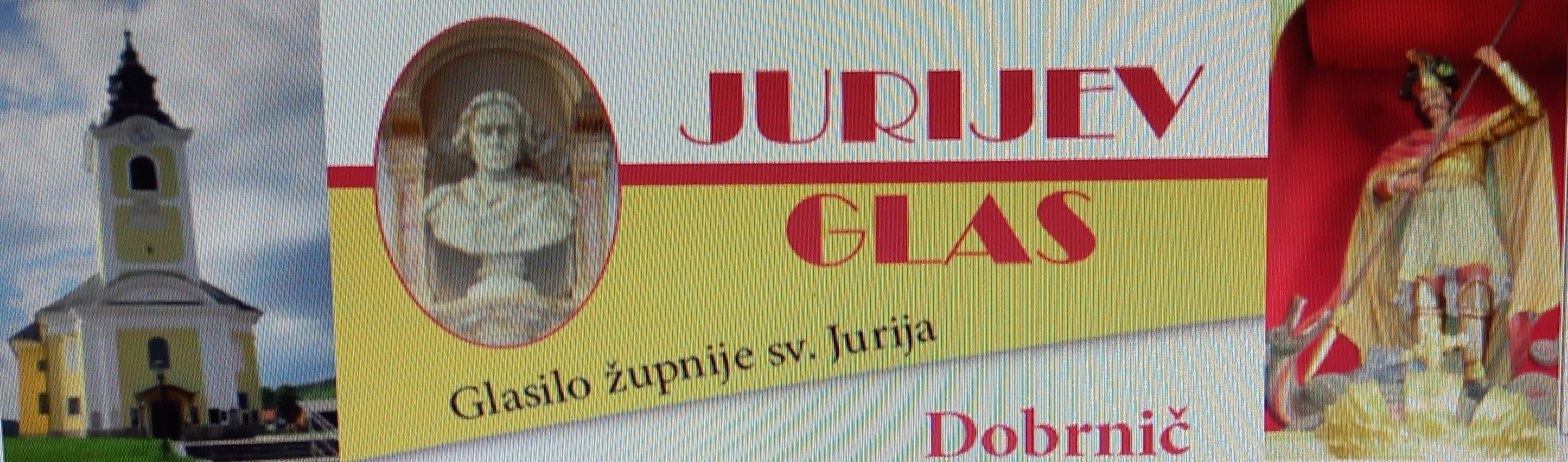 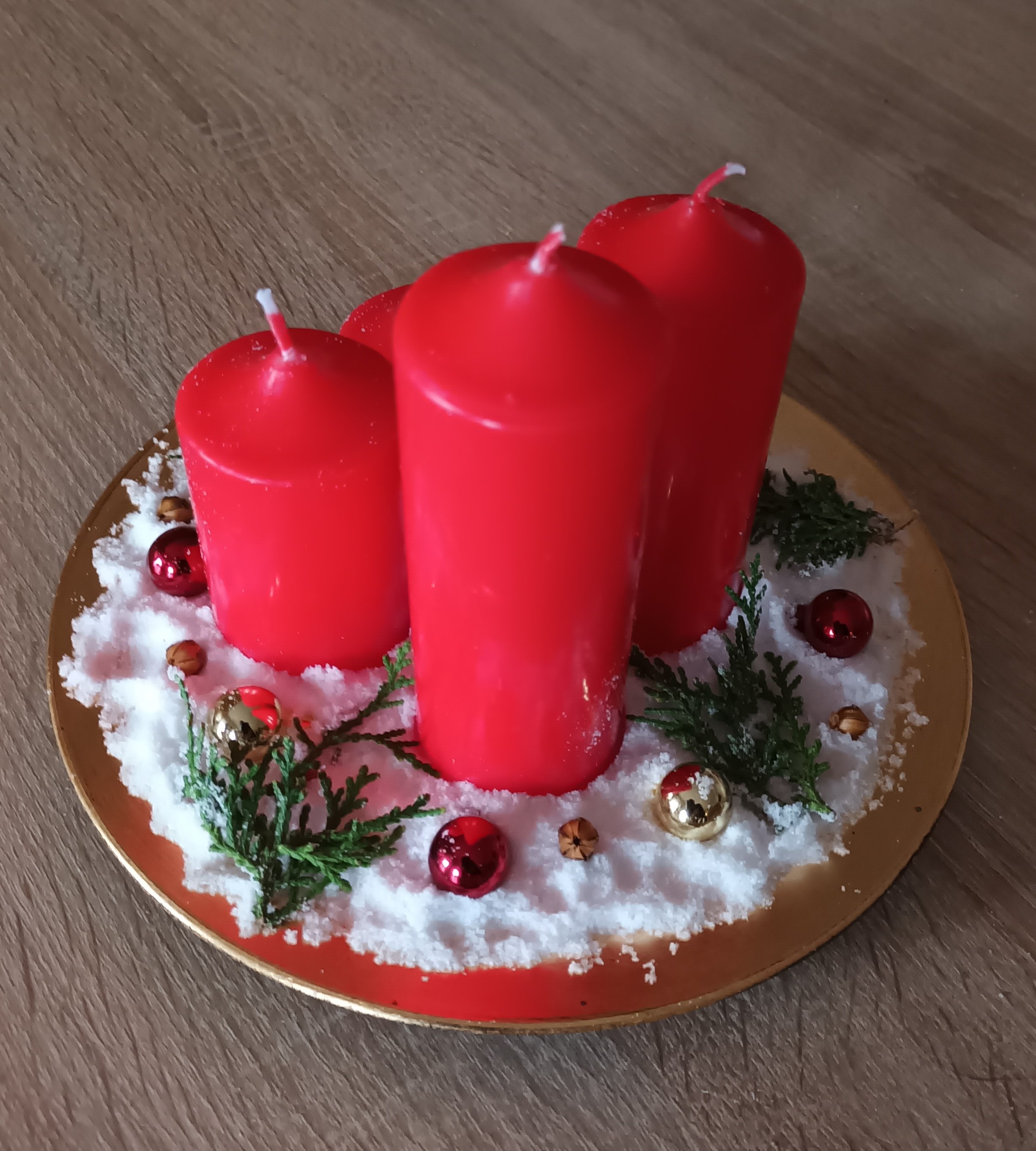 DatumdGodoviura            Namen28. 11.PKatarina, red. 18vsi + Zaletelj (Zagorica 11)29. 11.TFilomen, muč. 18Zdravko Boljte in st. Zupančič30. 11.SAndrej, apostol 18 Franci Tomažič, 7. dan 1. 12.ČMarija Klementina 18 Jožefa Zoran, obl. in Franc Kastelic2. 12.PVivijana, muč. 18Murn Anton, obl. in Ana3. 12.SFrančišek, duh. 17Selce: Anton Gorc4. 12.NNedelja  -  2. adventna   8 10za žive in rajne faranest. Strniša; Kristina Kic in Ignac5. 12.PSava, opat   8po namenu 6. 12.TMiklavž, škof 18Ivan in Marija Udovič7. 12.SAmbrož, škof 18Franc Tomažič8. 12.ČBrezmadežno spočetje Marije   8 18Jožefa Grm, obl.Korelec (Vapča vas)9. 12.PValerija, muč. 18Anton Vidrih10. 12.SLoretska Mati božja 17Selce: Andrej Kastelic in             Jožefa Glavan, obl.11. 12.NNedelja  - 3. adventna            8 10za žive in rajne faraneMatilda Može, 1. obl. in Silvo12. 12.PDev. Marija G. 18Albina Kužnik, obl. in Franc13. 12.TLucija, dev. 18st. Koželj; Franc in Anton Lavrič14. 12.SJanez od križa 18Marija Prpar (Luža)15. 12.ČKrizina, Antonija 18Ana Novak (Straža)16. 12.PAdela, kraljica 18Ana in Gustl Žnidaršič, obl.17. 12.SJanez, red. 18Julija in Andrej Slovša18. 12.NNedelja Karitas 4. adventna    8 10za žive in rajne faraneMarjan Barle, obl.